Board of Directors~ Officers ~ Michael DeBockNextera EnergyKimberly McCartenThe ARC of Palm Beach CountyDr. Rupesh DhariaPalm Beach Internal MedicineBahareh Keshavarz Wolfs City of Palm Beach GardensAndrea SwansonJP Morgan~ Board Members ~      Ülle Boshko, MBAAB Accounting AssociatesSarah ApplegateApplegate InteriorsJohn Bruno, Jr.UberKeith FerryHolland & KnightNagarakere JagadishPrivate ConsultantDr. Steven Kessel, MDPalm Beach Cardiology CenterWendy LinkSupervisor of Elections Palm Beach CountyKaile MaconFPL Energy ServicesLanelle MeidanCarierCarissa MetzgerCarrierDr. Salvatore SenzatimoreCenter for Gastrointestinal EndoscopyIan ShiellLTD SEOGary TimmerEmerald Manor Inc.Sureddi VenkatS Florida Water Mgmt DistrictDavid WalthallKimley-HornJoline Ziemerink-van TilburgJacobs Engineering Group, Inc.Inna WeintraubFlorida Power & Light~Advisors to the Board ~Rachel Docekal, MBAEd.D Lyrae GroupCarolyn SantamariaPTSA, SCHSKathryn Koerner Principal, SCHS~Administrator to the Board ~      Lisa GrimesAdministrator   Dear Suncoast High School Class of 2025 Parents,On this, the 31st Anniversary of Suncoast Community High School, we are proud to welcome you to the Charger Nation and the most iconic high school in the country. We are so proud of the achievements of our students, faculty, and staff, and so excited you will join us on our success journey into the future!The Suncoast High School Foundation exists to raise critical dollars to support the school’s agenda and growth. Through generous contributions from parents, alumni, and the community businesses, the Suncoast Foundation has been able to fund over One Million Dollars in special projects and program support. The majority of the Foundation’s funding touches every single student attending Suncoast. Among  recent initiatives are funding of summer math, science & engineering boot camps; algebra/pre-calculus jump start; writing lab; chromebooks; textbooks; teacher  training; a new sound system for the football field and auditorium; funding for fine arts, debate, robotics, band, theatre and so much more!The School’s success depends on you and it’s time to get connected!Join us! The Foundation is made up of volunteer parents and we’d love for you to join us as a board member. We meet ten times a year and together, in partnership with the administration and PTSA, charter Suncoast’s future through connecting dollars to critical needs. Email us Admin@suncoastfoundation.org and we’ll connect on the details!Celebrate with us! Our landmark event each year is the Suncoast Soiree! More information to follow – every year in October parents, staff and friends join in an incredible night of fun as we connect through a brilliant silent auction, dinner, dance and special highlights of the amazing accomplishments of our School and the students.Support us! Critical dollars are needed to support the 2021/2022 school year.  This year we will look to advance initiatives centered around academic, performing arts, clubs and sports to ensure our kids have the absolute best resources to achieve their dreams! Visit us on our website at www.suncoastfoundation.org or send a  donation check to Suncoast High School Foundation, Inc. 1717 Ave. S, Riviera Beach, FL 33404, or call the foundation at 772-321-5585 to donate!In the spirit of graduation, we ask you to consider a gift coinciding with the  year of your child’s graduation year. For example, 2025 graduate gifts would be$20.25 or $202.50 or $2,025.00.Thank you, from the bottom of our hearts, for your consideration and for being an important part of the Charger Nation and giving this generation and future ones the best possible opportunity for success in education and in life.Growing Together, 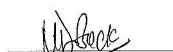 Michael DeBockPresident, Suncoast High School Foundation